     FORFAIT JOURS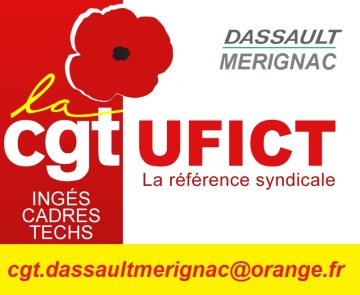 Il est temps de faire un rappel sur l’accord de mise en œuvre d’un forfait annuel défini en jours pour les cadres chez DASSAULT AVIATION.Pour mémoire :Tel qu’il est écrit dans l’accord, l’entreprise doit veiller à organiser les journées de travail afin que celles-ci soit compatible avec les nombres de jours travaillés dans l’année.Le salarié au forfait jours ne devra justifier et être validé par la hiérarchie que les jours de travail non ouvrés, ainsi que les périodes d’absences non travaillés prises par demi-journées ou journées complètes.Les jours de travail devront s’effectuer à l’intérieur des plages d’ouverture et fermeture de l’établissement, avec un maximum de 10 heures par jour.Le principe du forfait jours induit que, qu’elle que soit l’amplitude d’une demie journée ou journée de travail, celle-ci est décomptée pour une demie journée ou journée d’activité, dès lors toute absence à l’intérieur d’une demi-journée n’est pas décomptée.Enfin le nombre annuel de jours de travail est fixé à 212 jours pour une année complète de présence à temps plein et pour un droit et une prise intégrale de congés.N’hésitez donc pas à interpeller un élu pour toute question.Ps : Retrouvez  les accords société sur notre site internet : http://dassault.reference-syndicale.fr/										Mérignac le 16.10.2013En effet, ils nous remontent encore quelques disfonctionnement quant à l’application par la hiérarchie de cet accord.Ceci n’est qu’un aperçu de l’accord et des soucis que peuvent avoir les cadres avec leur hiérarchie et les objectifs qu’ils ont à atteindre.Cadres et non cadres nous avons tous notre lot de désaccord, mais seul l’unité nous aidera à faire valoir nos droits !!